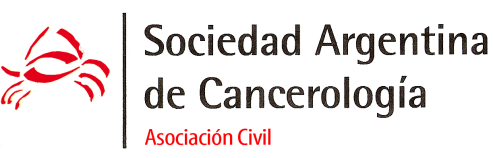 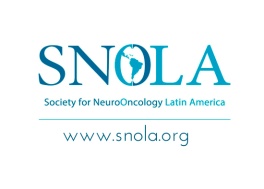 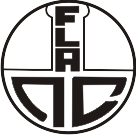 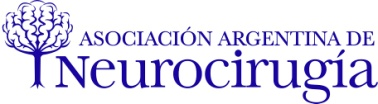 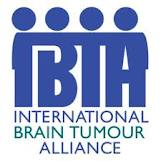 Organizan el5° Día de la Concientización de los Tumores Cerebrales  1er Snola Day en ArgentinaMartes 25 de Octubre de 2016  8.30 a 19.00 hsINVITADOS EXTRANJEROSDr. Steven Kalkanis (USA)Dr. Marcos Maldaun (Brasil)Dr. José Marcus Rotta (Brasil)Dr. Ricardo Ramina (Brasil)Dra. Veridiana Camargo (Brasil)Con el Auspicio de:Asociación Argentina de Neurocirugía AANCFederación Latinoamericana de Sociedades de Neurocirugía FLANCSociedad Argentina de Terapia Radiante Oncológica SATROAcademia Nacional de Medicina-Instituto Nacional del Cáncer INCInstituto de Bioética de la Pontificia Universidad Católica Argentina UCAPROGRAMA CIENTÍFICO 8.00. Acreditación8.30 hs. AperturaINFORME DE LA ENCUESTA: Accesibilidad a los recursos para el tratamiento de los tumores cerebrales en Argentina.  Resultados de la Encuesta. Dra. Alejandra T. Rabadán  SESION 1     Presidentes: Dr.  Martín Sáez, Dr.  Jaime Rimoldi Panelistas: Dr.  Alejandro Muggeri, Dr. Roberto  Zaninovich, Dr. Máximo Barros, Dr. Marcos Maldaun Metástasis múltiples. Dr. Diego Hernández Metástasis única según Tumor primario. Dr. Diego Prost Manejo de las metástasis cerebrales, incluyendo las guidelines de la AANS/CNS y la nueva evidencia más allá de las guidelines. Dr. Steven Kalkanis PREGUNTAS10.30  hs. COFFE BREAK y TALLER: “Armado del marco de Estereotaxia y principales diferencias con Neuronavegación”. (Cortesía NECOD en el Salón Subsuelo)11.00 hs. SESION 2.    Presidentes: Dr. Santiago Condomí Alcorta, Dr. Claudio Centurión  Comentadores: Dr. Marcelo Olivero,  Dr. Gustavo Ferraris, Dra. Patricia Maggiora, Dr. Ricardo Menéndez Avances y Comparación con las técnicas estándar en: imágenes funcionales y quirúrgicas, diagnóstico de precisión, espectroscopía Raman, y ablación intersticial térmica láser. Dr.  Steven Kalkanis. Controversia: Uso de 5-ALA.  Dr. Ricardo Ramina. Manejo de alto grado. Hay lugar para las controversias en el manejo de los gliomas de alto grado.  Punto de vista del oncólogo. Dra.  Veridiana Camargo  Alternativas de tratamiento en glioblastoma recurrente.  Dra. Alejandra RabadánPresentación de Caso. Recurrencia tardía.  Dra. Ana M MartínezPREGUNTASNeurinomas del acústico. Dr. Ricardo Ramina14.30 hs SESION 3.   Presidentes: Dr. Fernando García Colmena,  Dr. Cristian DeBonis Comentadores: Dra. Veridiana Camargo, Dr. Roberto Herrera, Dr. Recalde Rodolfo, Dr. Marcelo PeiranoNueva clasificación de la OMS. Dr. Gustavo Sevlever    Tumores de la ínsula de bajo grado. Dr. José Marcus Rotta Epilepsia y tumores insulares de bajo grado.  Dr. Carlos CiraoloManejo oncológico de oligodendrogliomas y astrocitomas de bajo grado. Dra. Blanca DiezControversias en gliomas de bajo grado. Dr. Marcos Maldaun Presentación de caso. Dr. Pablo Rubino. PREGUNTAS16.30 hs  COFFE BREAK y TALLER: “ Incorporación tecnológica para el tratamiento de tumores cerebrales. Manejo práctico con LIQUOGUARD”. (Cortesía ORLOSH en el Salón Subsuelo)17  hs. SESION 4.  Presidentes: Dr. Rafael Torino;  Dr. Marcelo PlatasComentadores:   Dr. Eduardo Salas, Dr. Julio Antico;  Dr. Martín Guevara, Dr. Zaloff Dakoff Juan MNuevos Neurinomas? Dr. Daniel Orfila. Presentación de Caso. Neurinoma Intracanalicular. Dr. Alvaro Campero Presentación de Caso. Neurinoma Bilateral. Dr. Andrés Cervio Presentación de caso. Evolución atípica de un neurinoma. Dra. Silvia Berner Meningiomas radioinducidos. Dr. Cristian DeBonisPREGUNTASCierreSEDE: AMA. Asociación Médica ArgentinaAv. Santa Fe 1171 - Ciudad Autónoma de Buenos Aires. Argentina Evento No arancelado - Con Traducción simultánea Inscripción previa e informes: sec.cancerologia@gmail.com                                                Cupo limitado a la capacidad del salónwww.socargcancer.org.arVía e-mail:  Se otorgará Certificado de Asistencia (2hs Cátedra)AGRADECIMIENTOS A LOS SPONSORSORONECOD ORLOSHPLATAMSDROCHEVIDT CENTRO MÉDICO